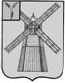 АДМИНИСТРАЦИЯ ПИТЕРСКОГО МУНИЦИПАЛЬНОГО РАЙОНА САРАТОВСКОЙ ОБЛАСТИР А С П О Р Я Ж Е Н И Еот 15 апреля 2014 года  № 110-рс. ПитеркаОб утверждении отчета об исполнении районного бюджета Питерского муниципального района за  квартал 2014 годаВ соответствии со статьей 264.2 Бюджетного Кодекса Российской Федерации, Положения о бюджетном процессе в Питерском муниципальном районе:1.  Утвердить отчет об исполнении районного бюджета Питерского муниципального района за  квартал 2014 года по доходам в сумме 58198,7 тыс. рублей, по расходам в сумме 64124,5 тыс. рублей, по источникам в сумме -5925,8 тыс. рублей согласно приложению.2. Контроль за исполнением настоящего распоряжения возложить на председателя комитета по экономике, управлению имуществом и закупкам администрации муниципального района Половникову О.В.Глава администрациимуниципального района                                                                             В.Н. Дерябин